Okulumuz Bosna Hersek Anadolu İmam Hatip Lisesinden ayrılarak bu yıl eğitim öğretime açılmıştır. Bosna Hersek AİHL kız öğrencileri okulumuza aktarılmıştır.  2016-2017 Eğitim Öğretim yılı 9.Sınıf Kontenjanı : 306 ´dır.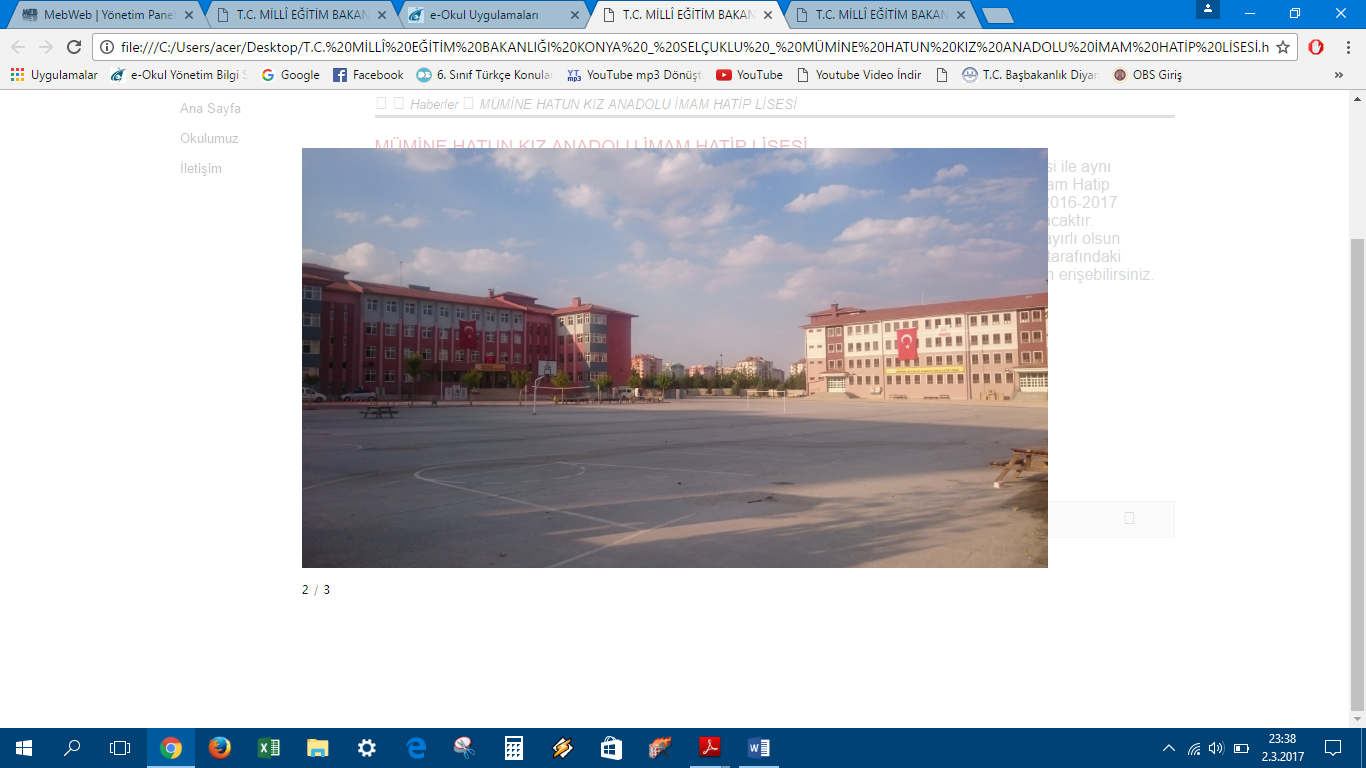 